       15 мая в уютном  зале Залегощенской ДШИ состоялось торжественное мероприятие посвященное Международному Дню семьи. На празднике прозвучало много добрых слов о семье, о значении семьи в жизни каждого человека.  По традиции, в рамках Закона Орловской области «О статусе многодетной семьи и мерах ее социальной поддержки» вновь образованные многодетные семьи были награждены Памятными медалями «Многодетная семья Орловской области», дипломами Губернатора Орловской области и ценными подарками от администрации Залегощенского района.      С теплыми словами поздравлений выступили заместитель Главы Залегощенского района Конушкин Е.М, заведующая филиалом Казенного учреждения Орловской области «Областной центр защиты населения» Замуруева С.А  и председатель Залегощенского отделения РОО «Союз женщин Орловской области» Савочкина М.М.     Выступающие отметили важность полной и прочной семьи, воспитания у современной молодежи ответственного материнства и отцовства.     В концертной программе, подготовленной творческим коллективом центра культуры пос. Залегощь «Виктория», звучали песни о маме, о любви, о счастье. Своими выступлениями порадовали обучающиеся поселковых школ Полина Нагорная и Валерия Одинцова, Олеся Шушкова и Александра Мелихова. Добрые улыбки вызвал яркий танец «Модницы» в исполнении воспитанников детского сада «Теремок».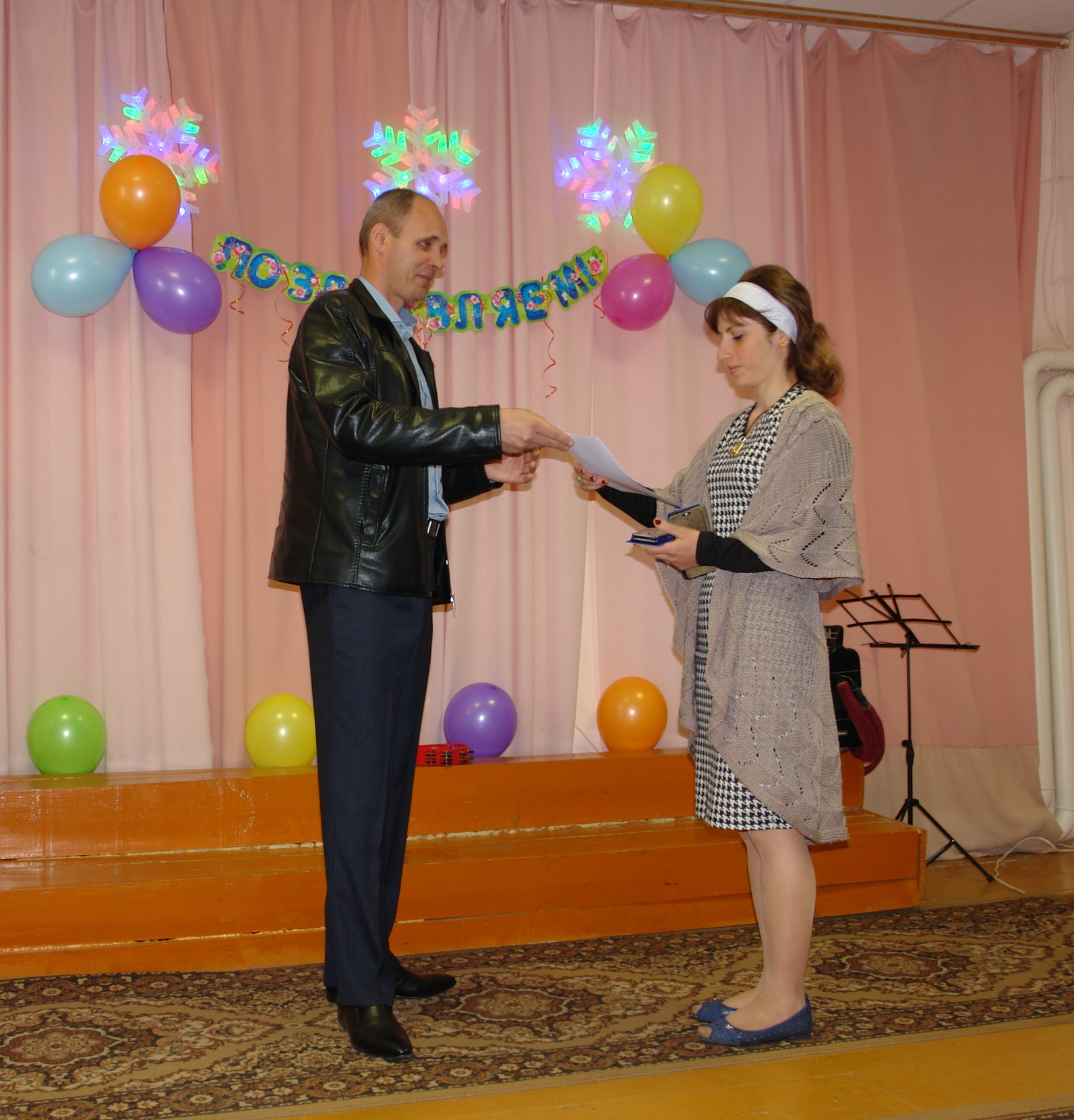 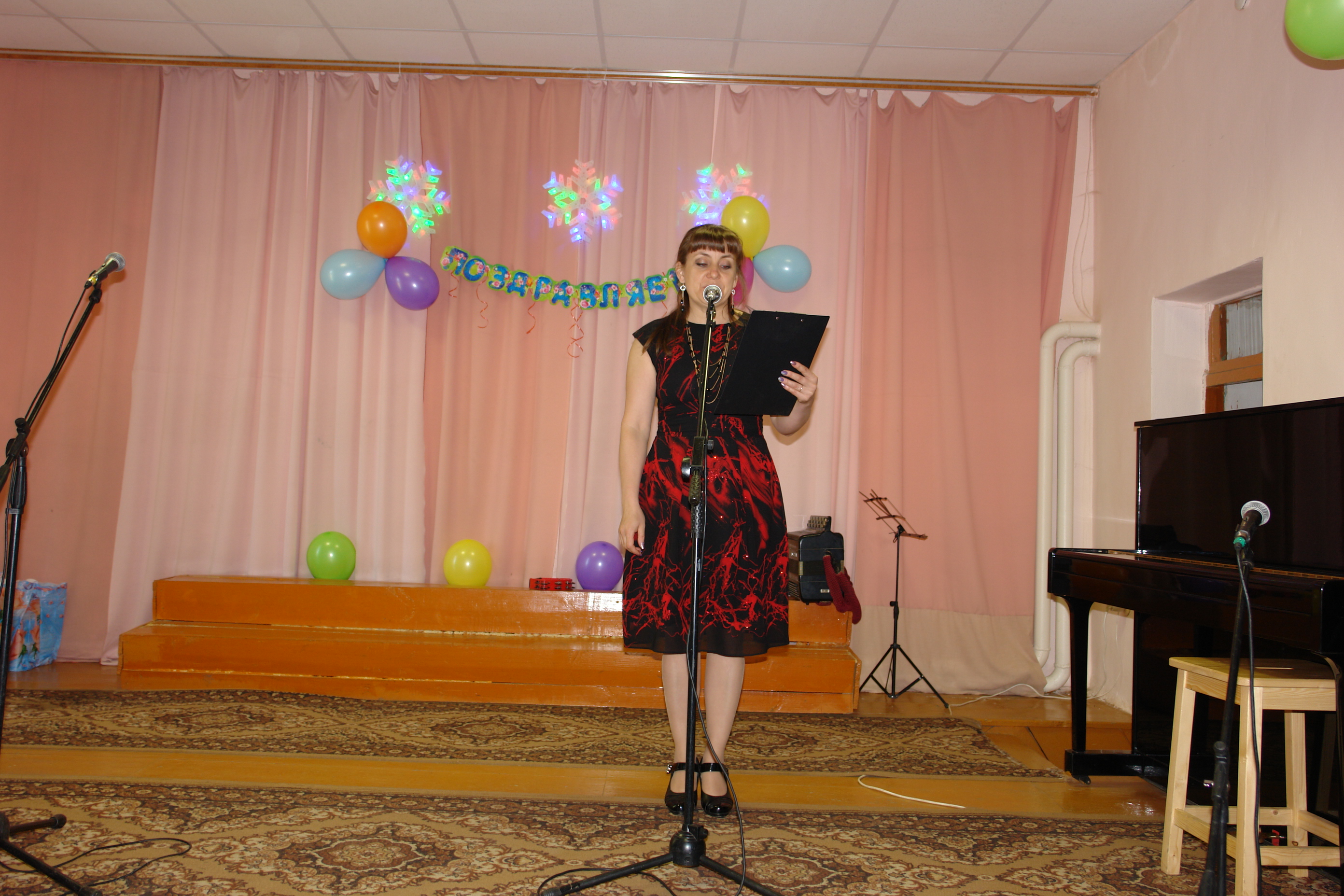 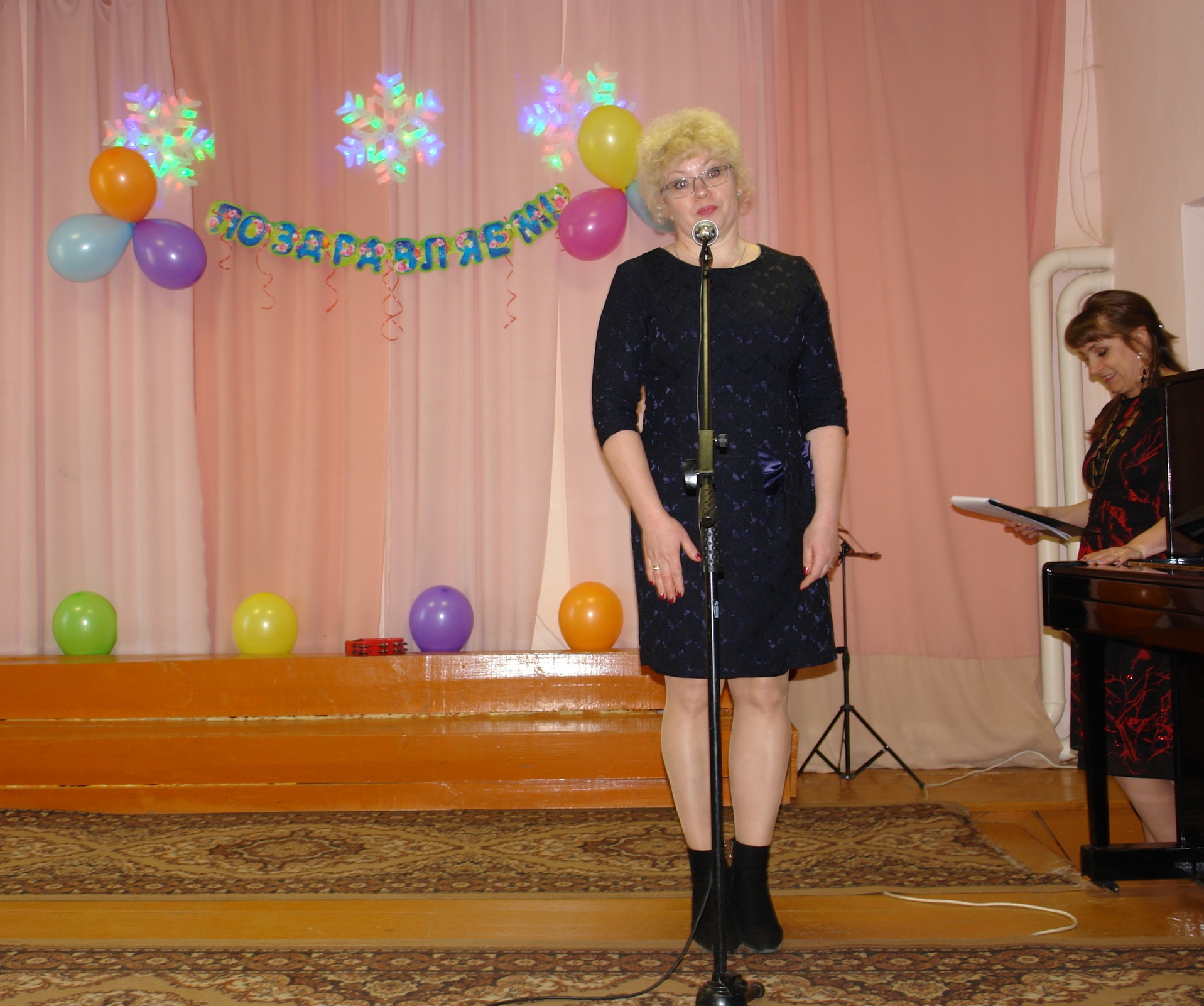 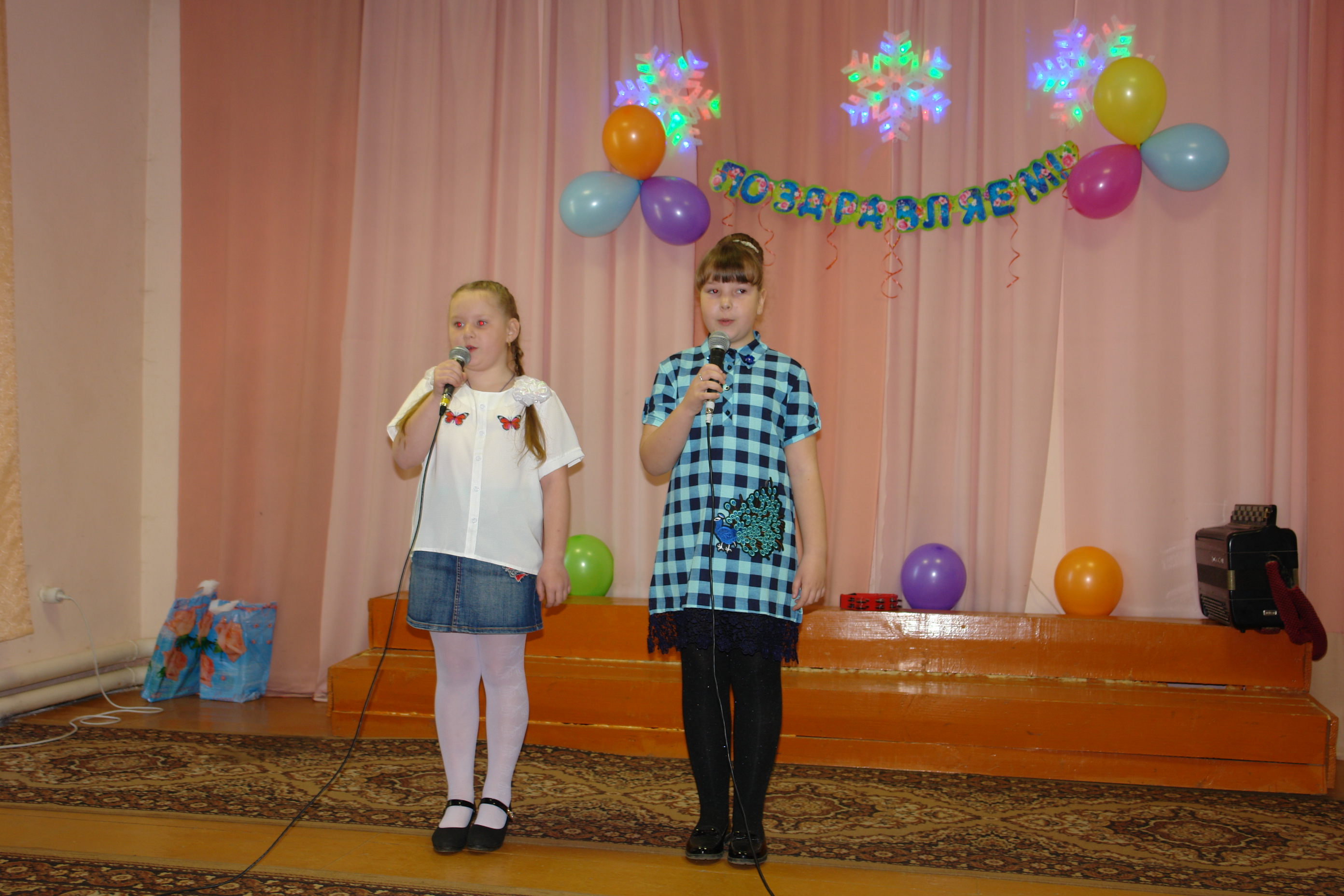 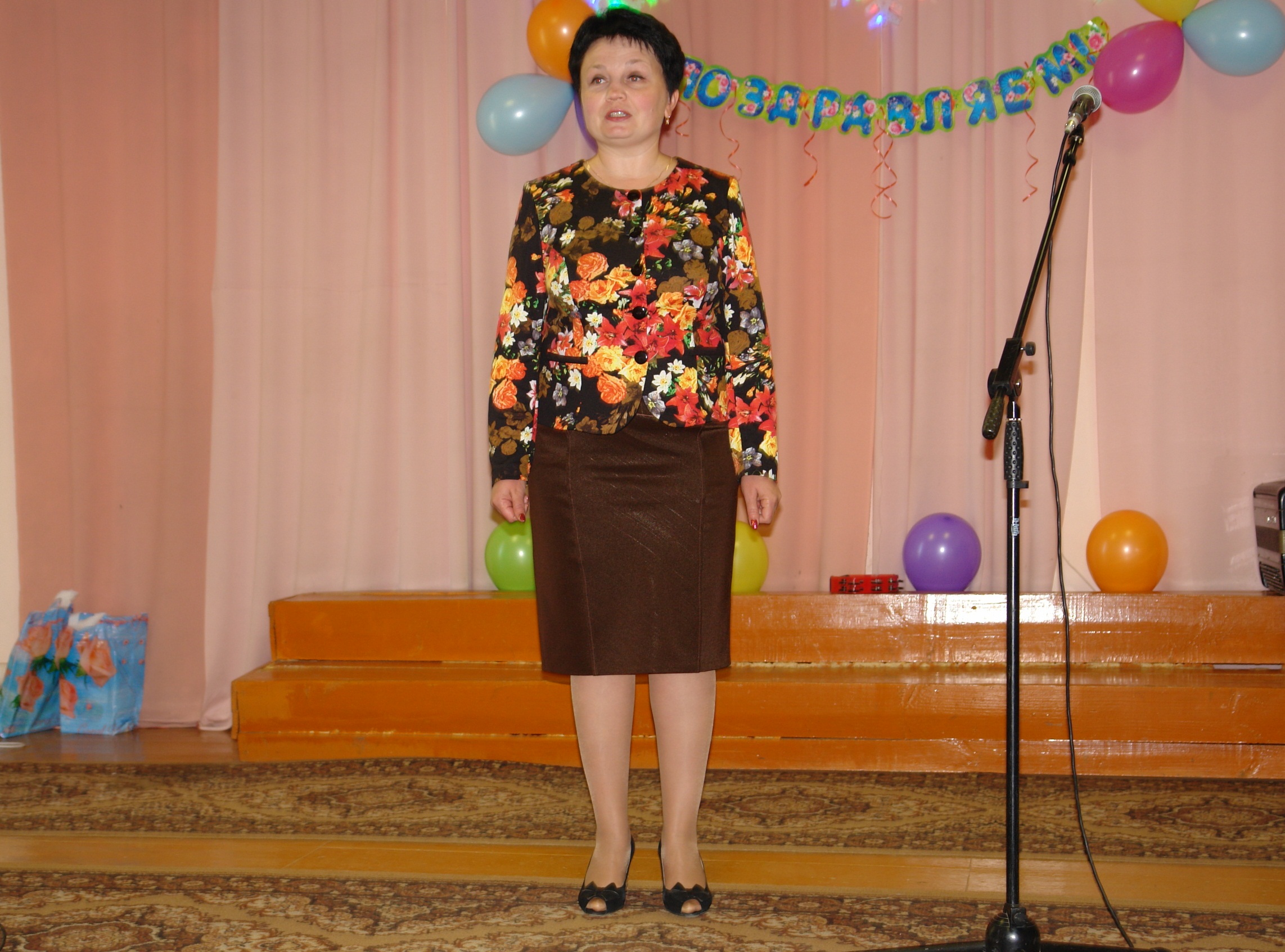 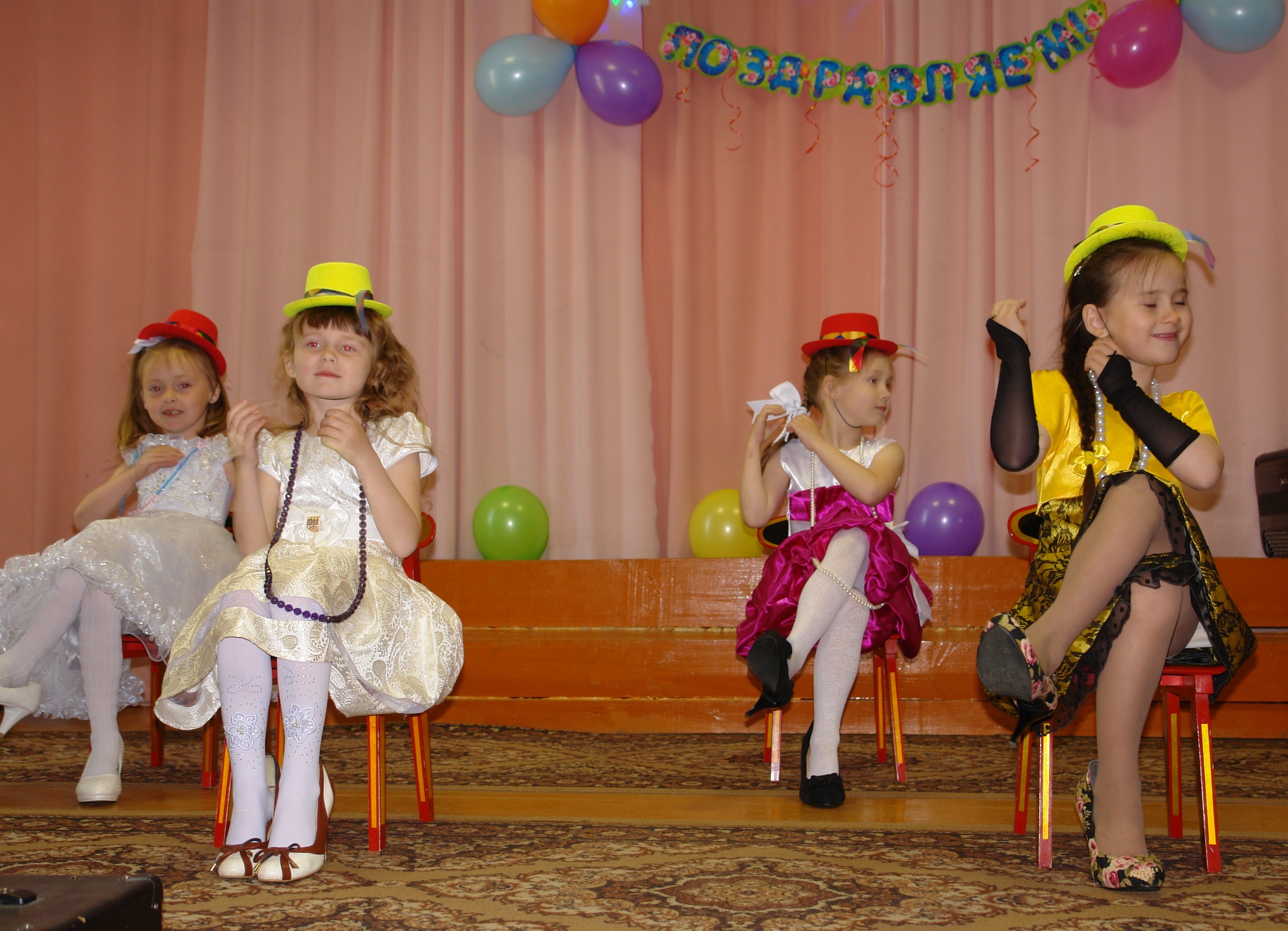 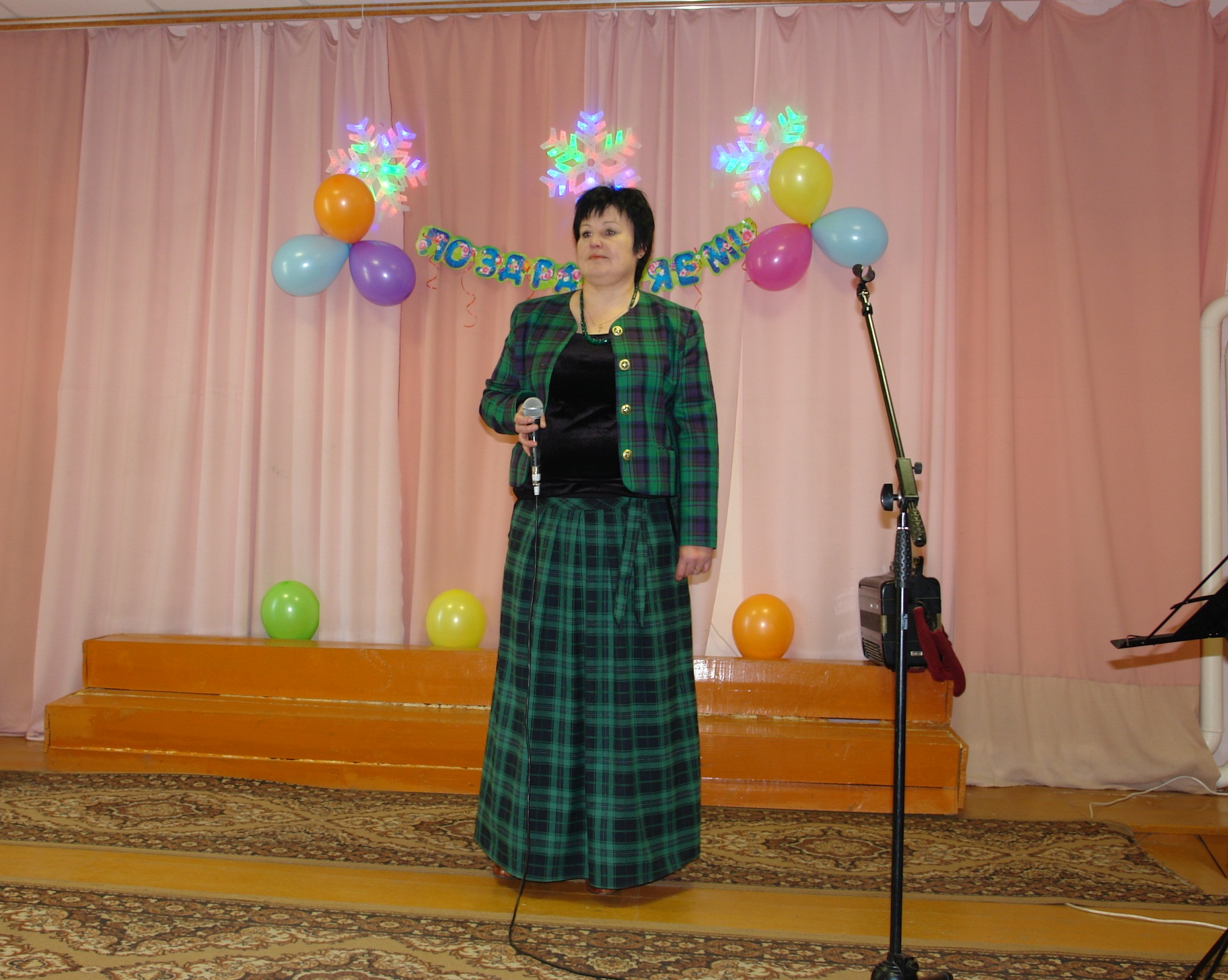 